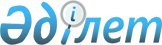 Об установлении ограничительных мероприятий в товариществе сограниченной ответственностью "Карадонгал", в крестьянском хозяйстве "Ержан", в селах Каратобе, Кентарлау, Ади Каратобинского сельского округа Жарминского района
					
			Утративший силу
			
			
		
					Решение акима Каратобинского сельского округа Жарминского района Восточно-Казахстанской области от 2 ноября 2018 года № 1. Зарегистрировано Управлением юстиции Жарминского района Департамента юстиции Восточно-Казахстанской области 6 ноября 2018 года № 5-10-158. Утратило силу решением акима Каратобинского сельского округа Жарминского района Восточно-Казахстанской области от 23 августа 2019 года № 1
      Сноска. Утратило силу решением акима Каратобинского сельского округа Жарминского района Восточно-Казахстанской области от 23.08.2019 № 1 (вводится в действие по истечении десяти календарных дней после дня его первого официального опубликования).

      Примечание ИЗПИ.

      В тексте документа сохранена пунктуация и орфография оригинала.
      В соответствии с пунктом 2 статьи 35 Закона Республики Казахстан от 23 января 2001 года № 148 "О местном государственном управлении и самоуправлении в Республике Казахстан", подпунктом 7) статьи 10-1 Закона Республики Казахстан от 10 июля 2002 года № 339 "О ветеринарии" и на основании представления государственного учреждения "Жарминская районная территориальная инспекция комитета ветеринарного контроля и надзора Министерства сельского хозяйства Республики Казахстан" от 4 октября 2018 года № 326, аким Каратобинского сельского округа РЕШИЛ:
      1. Установить ограничительные мероприятия в связи с выявлением бруцеллеза среди крупного рогатого скота в товариществе с ограниченной ответственностью "Карадонгал", в крестьянском хозяйстве "Ержан", в селах Каратобе, Кентарлау, Ади Каратобинского сельского округа Жарминского района.
      2. Государственному учреждению "Аппарат акима Каратобинского сельского округа" в установленном законодательством Республики Казахстан порядке обеспечить:
      1) государственную регистрацию настоящего решения в территориальном органе юстиции;
      2) в течении десяти календарных дней со дня государственной регистрации настоящего решения направление его копии в бумажном и электронном виде на казахском и русском языках в Республиканское государственное предприятие на праве хозяйственного ведения "Республиканский центр правовой информации" для официального опубликования и включения в Эталонный контрольный банк нормативных правовых актов Республики Казахстан;
      3) в течении десяти календарных дней после государственной регистрации настоящего решения направление его копии на официальное опубликование в периодические печатные издания, распространяемых на территории Жарминского района;
      4) размещение настоящего решения на интернет-ресурсе акимата Жарминского района после его официального опубликования.
      3. Контроль за выполнением данного решения оставляю за собой.
      4. Настоящее решение вводится в действие по истечении десяти календарных дней после дня его первого официального опубликования.
					© 2012. РГП на ПХВ «Институт законодательства и правовой информации Республики Казахстан» Министерства юстиции Республики Казахстан
				
      Аким Каратобинского

      сельского округа

М. Туякбаев
